社團法人新竹市殘障運動發展協會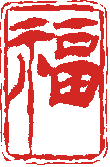                      四月份會務資訊 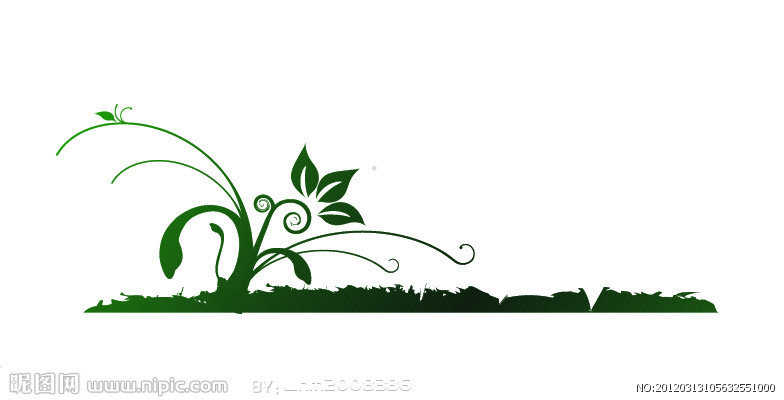 會務資訊：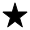 ◎105年度輪椅多元球類運動體驗營輪椅多元球類運動體驗營是以輪椅網球、輪椅羽球、輪椅桌球三種球類運動方式開辦實施，進而讓更多的身心障礙朋友參與到身障運動中來，跳脫心理障礙及肢體限制找到適合自己的運動項目，增強自我復健頻率，豐富自我價值，達到「行無礙，心有愛」的精神。活動名稱：105年度輪椅多元球類運動（桌球、羽球、網球）體驗營活動時間：5/1~6/26每週六、日上午9:00~12:00，歡迎會員朋友參與運動活動地點：景觀大道網球場及附設羽球場、桌球辦公室報名方式：煩請會員朋友4/29日前填寫報名表逕送本會會館/傳真：5613323活動辦理日，本會皆提供午餐便當乙份，以報名人數為準(會員不收取報名費)。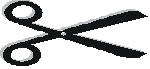 105年度輪椅多元球類運動體驗營報名表以上若有任何問題請洽：03-5613382  Fax:03-5613323  0921-379948       熠婷姓      名性 別出生日期出生日期身分證字號電 話電 話緊急聯絡人居住住址居住住址勾選活動參與日期：□ 5/1 □ 5/7 □ 5/8 □ 5/14 □ 5/15 □ 5/21 □ 5/22□ 6/5 □ 6/11□6/12 □ 6/18 □ 6/19 □ 6/25 □ 6/26勾選活動參與項目：□網球 □羽球 □桌球備註：煩請會員朋友提前勾選參與活動之日期，以利彙整人數（訂午餐便當），謝謝。活動承辦人：熠婷 03-5613382 勾選活動參與日期：□ 5/1 □ 5/7 □ 5/8 □ 5/14 □ 5/15 □ 5/21 □ 5/22□ 6/5 □ 6/11□6/12 □ 6/18 □ 6/19 □ 6/25 □ 6/26勾選活動參與項目：□網球 □羽球 □桌球備註：煩請會員朋友提前勾選參與活動之日期，以利彙整人數（訂午餐便當），謝謝。活動承辦人：熠婷 03-5613382 勾選活動參與日期：□ 5/1 □ 5/7 □ 5/8 □ 5/14 □ 5/15 □ 5/21 □ 5/22□ 6/5 □ 6/11□6/12 □ 6/18 □ 6/19 □ 6/25 □ 6/26勾選活動參與項目：□網球 □羽球 □桌球備註：煩請會員朋友提前勾選參與活動之日期，以利彙整人數（訂午餐便當），謝謝。活動承辦人：熠婷 03-5613382 勾選活動參與日期：□ 5/1 □ 5/7 □ 5/8 □ 5/14 □ 5/15 □ 5/21 □ 5/22□ 6/5 □ 6/11□6/12 □ 6/18 □ 6/19 □ 6/25 □ 6/26勾選活動參與項目：□網球 □羽球 □桌球備註：煩請會員朋友提前勾選參與活動之日期，以利彙整人數（訂午餐便當），謝謝。活動承辦人：熠婷 03-5613382 勾選活動參與日期：□ 5/1 □ 5/7 □ 5/8 □ 5/14 □ 5/15 □ 5/21 □ 5/22□ 6/5 □ 6/11□6/12 □ 6/18 □ 6/19 □ 6/25 □ 6/26勾選活動參與項目：□網球 □羽球 □桌球備註：煩請會員朋友提前勾選參與活動之日期，以利彙整人數（訂午餐便當），謝謝。活動承辦人：熠婷 03-5613382 勾選活動參與日期：□ 5/1 □ 5/7 □ 5/8 □ 5/14 □ 5/15 □ 5/21 □ 5/22□ 6/5 □ 6/11□6/12 □ 6/18 □ 6/19 □ 6/25 □ 6/26勾選活動參與項目：□網球 □羽球 □桌球備註：煩請會員朋友提前勾選參與活動之日期，以利彙整人數（訂午餐便當），謝謝。活動承辦人：熠婷 03-5613382 勾選活動參與日期：□ 5/1 □ 5/7 □ 5/8 □ 5/14 □ 5/15 □ 5/21 □ 5/22□ 6/5 □ 6/11□6/12 □ 6/18 □ 6/19 □ 6/25 □ 6/26勾選活動參與項目：□網球 □羽球 □桌球備註：煩請會員朋友提前勾選參與活動之日期，以利彙整人數（訂午餐便當），謝謝。活動承辦人：熠婷 03-5613382 